K.C.P.E TRIAL 2 2010SOCIAL STUDIES ANDRELIGIOUS EDUCATIONTime:    2hours    15minutesREAD THESE INSTRUCTIONS CAREFULLY1.	You have been given this question booklet and a separate answer sheet. The question booklet contains 90 questions.2.	Do any necessary rough   work in this booklet3.	When you have chosen your answer, mark it on the ANSWER SHEET, not in this question booklet.HOW TO  USE THE ANSWER  SHEET4.   Use an ordinary pencil.5.   Make sure that you  have written on the answer  sheet:YOUR  INDEX  NUMBERYOUR  NAMENAME  OF YOUR  SCHOOL6.   By drawing a  dark line inside the correct numbered boxes mark your  full Index Number  (i.e School Code Numberand the three-figure Candidate’s Number) in the grid near  the top of the answer  sheet.7.   Do not make any marks outside the boxes.8.   Keep the sheet as clean as possible and do not fold it.9.   For  each of the questions 1-90 four  answers are given. The answers are lettered A, B, C, D. In each case onlyONE  of  the four  answers  is  correct.  Choose the correct  answer.10.   On the answer  sheet the correct answer  is to be shown by drawing a  dark line inside the box in which the letteryou have chosen is written.ExampleIn the  question booklet33.	The main source of revenue for the local authority in Kenya  isA.  Income  tax	B. Sales taxC.  Licence  fee	D. Value added taxThe  correct  answer  is AOn  the  answer  sheet:31 [A]  [B] [C] [D]	32 [A]  [B] [C] [D]	33 [A] [B]  [C] [D]	34 [A]  [B] [C] [D]	35 [A]  [B] [C]  [D]In the set of boxes numbered 33, the box with the letter A printed in it is marked.11. Your  dark line MUST be within the box.12. For each questions ONLY ONE box is to be marked in each set of four boxes.This  question  Paper  consists  of  7  printed  pagesPART I: SOCIAL STUDIES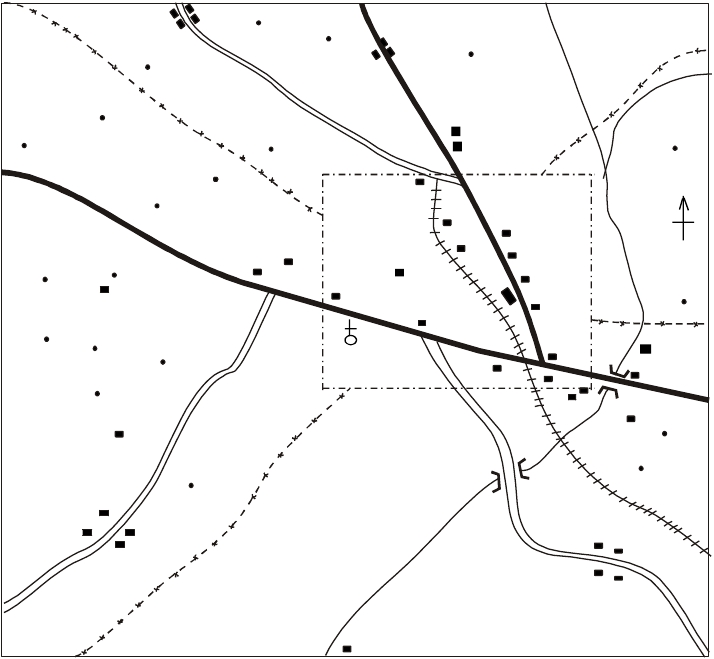 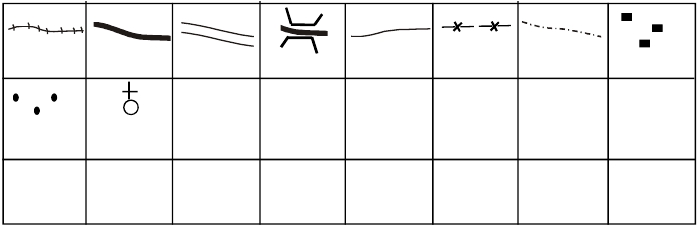 KABAAREATEKIMKTTEKITEALOCATIONTEATEATEARURESUBLOCATIONR.SFACTORYHOSPKABANMMSQTOWNRURIILOCATIONSCHOOL;SCHLAWCOURTSCCCattle dipP.PUCOP.OVETRUREMKTCATTLE DIPCATTLERANCHPASSENGASUB-LOCATIONPASSENGAMKTSCALE	0	1	2	3	4	5	6	7	8	9	10 KilometresKEYRailway	Tarmac	Murram	Road and	River	Sub-location	Town	PermanentRoad	Road	Brigde	Boundary	Boundary	BuildingCC	DO	HOSP	LC	M	MKTHouses	Church	Chief’s	District	Hospital	Level	Museum	MarketMSQ	PO	PP	RS	SCH	UCO	VETMosque	Post	Police	Railway	School	Urban	VeterinaryOffice	Post	Station	Concil Office	Office2Study  the  map  of  Kaba  area  and  answerquestions  1 -  71.	The general direction of flow of River Kaba isA. North east to South WestB. South east  to North WestC. West  to EastD. West  to East2.	Which of the following types of soil is likely tobe commonly found in Teka location?A. Alluvial soil	B. Volcanic soilC. Clay soil	D. Sandy soil3.	The main factor  that  may have influenced thesetting up of a cattle ranch in Rure sub-locationis availability ofA. transport	B.  veterinary  servicesC. labour	D.  space4.	The main source of  revenue for  Kaba  urbancouncil isA. parking fee paid by vehicle ownersB. fines paid by law breakersC. money paid by owners of business in townD. fees paid by people visiting the museum5.	The approximate area of Kaba  town councilarea  isA.20.25Kkm2	B. 42.25km2D.  to discover  new places11.       Which one of the following encouraged rural-rural migration in Kenya  after  independence?A. Setting up of industries in rural   areasB.  starting up  of  settlement  schemesC. sale of business to AfricansD. Empoyment of the Africans in white colourjobs12.       Most of the trees found on the slopes of MountElgonA.  are  of  different  typesB. are suitable for  manufacture of paperC. have thornsD.  mature  very fast13.       A cultural   practice that Abaluhya started aftermigrating to Kenya  wasA. marrying many wivesB. respect  for  the spirit  of ancestorsC. the removal of six lower  teethD.  use of  herbs  to treat  diseases14.       Which one of the following statements is trueabout the geographical position of Somalia?A. It lies south of EthiopiaB. It  borders the Atlantic oceanC. It is found to the West of Kenya2D. 38.5km2D. It lies to the West of Prime Meridian6.	The people of Kaba  town are in need of a  landto put up a   slaughter house. Which one of thefollowing offices would they approach for theallocation of land for the slaughter house?A.  The  District  Officer’s  OfficeB.  The  Chief’s  OfficeC. The Urban Council OfficeD.  The  Veterinary  Office7.	The climate in Teki location is most likely tobeA.  cool and wet	B. cool and dryC. hot and dry	D.  hot and wet8.	Which one of the following was the firstnational philosophy in Kenya?A.  Harambee	B.  NyayoismC. African socialism	D.  Kazi  iendelee9.	During the pre-colonial period, the youth learntto be good citizens mainly byA. listening to storiesB. immitating eldersC. taking part in community affairsD. watching traditional ceremonies10.	Three of the following were main   reasonswhy the Bantus migrated into Eastern Africafrom their original homeland EXCEPTA. to move away from densely populatedhomesteadB. to   look for good land for farmingC. to move away from hostile neighbours15.       The main reason  charms  were worn  by  thepeople in the traditional African societies was toA.  appease  the  godsB.  make  themselves  beautifulC.  protect  themselves  from dangerD.  preserve rare items  of  the community16.        The main reason the  government  of  Kenyaencourages   domestic tourism is because itA. promotes   conservation of wildlife in thecountryB. promotes cultural interaction among theKenyan communitiesC.  earns  foreign exchange for  the countryD. creates good relations with foreign countries17.        Below are factors that  influenced   the growthof a  town in Kenya.(i) Availability of water from nearby rivers(ii) Government policy to relocate industriesaway from the capital city(iii) A rich agricultural surrrounding(iv) Existence of a flat area suitable forexpansionThe town whose growth was  influenced by thefactors above isA. Kisumu                    B. ThikaC. Eldoret                     D. Nakuru18.        When copper is mixed with tin, it is used tomakeA.  statues                     B. coinsC.  ornamentsD. cooking pots and pans19.	Below are problems that has come up as aresult of rapid population growth in the ruralareas  of  Kenya(i) Reduction of  area  under  forest(ii)  Inadequate water  for  domestic  use(iii) Shortage of land for agricultureC.  Lake  Kyoga             D.  Lake Tanganyika25.        The IGAD  was  formed  by the African statesmainly to promoteA. Human rights in member countriesB.  peace  in member  countriesC.  economic  co-operation among  memberstatesD.  democracy  in  member  states(iv) Increased soil erosionWhich one of the above problems  is of  leastconsern  to  the  government?A. (i)	B. (ii)C. (iii)	D. (iv)20.	Below are some characteristics  of  a  type ofvegetation found in Africa;-(i)   The tree shed their leaves duringt the dryseasons(ii) The trees are   dull and straight forms acanopy(iii) Trees  of the same type grow together(iv) The vegetation is a mixture of grass andtrees26.Rainfallin mm1209060300J    F    M  A  M    J    J   A    S    O   N    DTemp    0c20100Which   of the above characteristics are   ofvegetation found in the Nyika plateau?A. (i) and (iv)	B. (ii) and (iv)C. (iii) and (iv)	D. (i) and (ii)21.	Two African traditional leaders that helped theBritish establish their colonial rule in KenyawereA.  Masaku  and LenanaB. Samoei and MumiaC.  Lenana  and SamoeiD. Mumia and Mekatilili22.	When the African who participated in thesecond world war  returned to Kenya,  theyA. asked the communities to rebel against theEuropeans.B.  were nominated to the legestative councilC. told their communities how mighty Britisharmy wasD.   told their   communities the need for beingindependent23.	The Maasai pastoralists  in Kenya  have leastbenefited from the   government support in theA. improvement of water sources by drillingboreholesB. getting support in their   attempts to practisemixed farmingC. protection of their animals against attack bywild animalsD. Construction of tarmac roads in their grazingareas that aids transport to the market24.	A lake found   between the border  of Ugandaand Congo isWhich one of  the following statements  correctlydescribes  the climate  of  the town?A.  The  town  has  one  west  seasonB. There is rainfall throughout the yearC. The temperatures are low and uniformthroughout the yearD. The town has no dry season27.        The main reason  why the  government  of  Kenyaencourage afforestation is in order  toA. create more room for  wildlifeB. create employment opportunitiesC.  protect  the  water  catchment  areasD. increase supply of firewood28.        One of the duties of  the Ntemi chief among theNyamwezi   during the pre-colonial period wasA. being incharge of tradeB. leading hunting tripsC. planning for  marriage ceremoniesD. allocation of land to farmers29.        The area  arounnd the towns of Mandera  ,Moyale, Lowdar and Wajir have poor roadnetwork   mainly  because  theyA.  are  generally rockyB. have many wild animalsC. have sparse populationD. have many hills30.        The type of climate experienced around themouth of river Congo isA. Tropical climateB.  Desert  climateC.  Mediterranean  climateD. Equitorial climateA.  Lake Malawi	B.  Lake Albert31.	Which is the main problem facing cooperation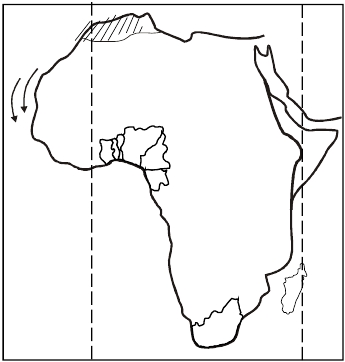 societies  in  Kenya?A.  Disagreement  among  leadersB. Fractuating prices of products in the marketC. Misappropriation of funds by officialsD. Employment of unskilled workersUse  the  map  of Africa  to  answer  questions32  -  34RV	S WX32.	Which one of the following   is true about theocean current  labelled R?  The ocean currrentA. causes high rainfall in the coastal areaB. lowers the temperature of the winds blowingtoward the coastal areasC. is called Guinea currentsD. moves all the way to South Africa33.	Which one of the marked countries V, S, Wand X has mining of oil as the main economicactivity?A. Country V	B. Country SC. Country W	D. Country X34.	After the partition of Africa  the countrymarked V was  declared a  colony ofA.  Germany	B.  FranceC. Britain	D. Belgium35.	Which one of the following   countries in Africais NOT matched with one of its touristsdestination?Country	Tourists  Destination36.       Horticulture farming in Netherlands is similar tothat of Kenya in thatA.  crops  are grown in green housesB. crops are grown in reclaimed landsC. most of the work is done using machinesD. crops are grown   in plantations37.        A Kenyan  leader  who  is  remembered  forleading the trade union movements  beforeindependence   in 1963 wasA. Thomas MboyaB. Mbiyo KoinageC.  Jomo  KenyattaD. Robert Ouko38.       Which one of the following   was the leastimportant  reason why the Kenyans  decided toparticipate in armed struggle against colonialists?A. They were against the British constitutionB. They were against  the continued occupationof their land by the colonialistsC.  They  were  against  the  segregated  systemsin Kenya thenD.  They were against the establishment  of  theindependent schools in rural areas39.       Play in children in the traditional Africansocieties was important  because itA.  prepared them for  future rolesB. promoted their physical environmentC.  helped them develop  courageD. was a sign of respect to their traditions40.       The main problem that has contributed to thedecline in pyrethrum production in Kenya isA. inability of the Pyrethrum Board of Kenya topay farmers for the produceB. lack of internal marketC. scarcity of land for growing the cropD. competition from synthetic pyrethrum41.        Which one of the following farming practise washindered by the settlement of the Europeans inthe Kenyan highlands?A. use of fertilisers in growing cropsB. growing of cash crops by the AfricansC. growing crops for saleD. growing of food crops through shiftculitivation42.        A characteritics  of free range method of  rearingchicken is that itA. requires little spaceB.  require special  feedC. is cheap to startD.  requires  a  wire  mesh  fenceA. South Africa	Kruger National parkB. Zambia	Victoria FallsC. Zanzibar	Shimoni slaves cavesD. Egypt	Valley of Kings43.	If a primary school decided to start a lunchprogramme, the finacing of the project wouldbe a responsibility of theA.  parentsB.  School Management  CommitteeC.  head  teacherD.  Member  of  Parliament44.	The main factor that influenced rapid industrialdevelopment in South Africa isA.  presence  of  foreigh  investorsB. holding football world cup in the countryC. availability of good transport networkD. availability of many valuable minerals45.	Nelson Mandera, a prominent leader in SouthAfrica  will  be  remembered  becauseA. he led the demonstration at sharpeville townin South AfricaB. he formed the party that fought for SouthAfrica  independenceC. he was the first black president of SouthAfricaD. he took part in making the first constitution inSouth Africa46.	Proximity to the market would be the mostinfluencing  factor in the location ofA.  cement  factoryB. saw millC. furniture industryD. car assembly plants47.	Which was the basic unit of social organisationin African traditional communities?A.  The warriors	B. The familyC. The clan	D. The age -group48.	The main problem facing marine fishing in theKenyan Coast  isA. limited market for fishB.  presence  of  sea  weedsC. poor means of transport to the marketD. poaching of fish by foreign nations49.	Which one of the following was the first   to takeplace after the arrival of the missionaries in theinterior  of Eastern Africa?A. Introduction to barter tradeB. Construction of hospitals and schoolsC. Introduction of cash cropsD. Translation of the Bible into local languages50.	Which one of the following statements aboutbarter  trade in Eastern Africa  is true?A.  Barter  trade was introduced by the Arabswhen   they visited the Eastern   African CoastB.  Barter  trade was  encouraged  by  thecolonialists during  the colonial periodC.  Barter  trade was in existence long before theD. Money was one of the items that   was  usedin the barter trade after the arrival of thewhite man51.       In their colonial rule, the French had a policy toallow   the assimilated Africans toA.  practise there customary   lawsB. have their own parliamentC. work on Europeans farmsD. be voted to the French National Assembly52.        In Kenya,  laws can be ammended by theA.   Judicial Service CommissionB. National AssemblyC. Public Service CommissionD. High Court53.       Children  in the traditional  African  Maasaicommunity rarely suffered from obesity becauseA. they hardly had enough food to eatB. they ate a  lot of meatC. they used herbs in their foodD. their work involved much physical activities54.        Which is the main problem that has contributedto the decline of coffee production in Kenya?A. Scarcity of land for growing the cropB.  Lack of  domestic  marketC.   Low prices of products in the marketD. Competition from other  coffee growingcountries55.        The early political associations in Kenya between1914 and 1945 played all the following exceptA.  demand  for  release  of  Jomo  KenyattaB. demand that Africans be allowed to growcash cropsC. defend   African cultureD.  fight  for  better  wages  for  workers56.       Which one   of the following groups of countrieswas colonised by the British?A. Mozambique, Egypt, LesothoB. Sierra Leone, Lesotho, ZambiaC. Benin, Ethiopia, AngolaD. Tunisia, Senegal, Chad57.        Which one of the following police units hasassisting in the stopping riots as it’s main duty?A. Administration PoliceB. Dog Handlers UnitC. Criminal Investigation DepartmentD.  General Service Unit58.       Rono, a  fomous Kenyan anthelte refused to ranfor Saudi Arabia for Ksh 10 million. His actionshowed  that  heA. fears Saudi ArabiaB.  has  enough moneyC. he is foolishD. he loves his countryarrival of the Arabs along the East AfricanCoast59.	Immediately a child is born, he/she enjoy thefollowing Human Rights except the right toA.a religion	B.  voteC. life	D.  security60.	The most junior court in Kenya is handled bytheA.  Resident  magistrateB. Chief  magistrateC. Principal magistrateD. District magistrateC.R.E61.	The disobedience of human being in the gardenof Eden resulted in their being made toA. suffer  from old ageB. labour by cultivating landC. receive punishment of filling the earthD. suffer  by facing death62.	Which one pf the following do christians learnfrom the call of Abraham?A. To belief in dreamsB. To go to strange places to preach the wordof GodC. To live in peace with neigboursD. To obey command given by our seniorswithout questions63.	Who among   the following people is regardedas  the founder  of  the Jewish  race?A.  David	B.  JosephC.  Moses	D. Abraham64.	What did God use to lead the people of Israelthrough the wilderness?A. fire and cloudB. cloud and starC. fire and smokeD. thunder and lightening65.	Which one of the following was the main reasonthat made Moses afraid of going back to Egyptwhen he was  sent  by God?A. His was afraid of his safety on the way toEgyptB. He was not a  good oratorC. He was afraid of the Egyptian PharoahD. The Israelites did not know him well66.	Who among the following kings disobeyedGod’s command to kill all the animals capturedin war?A.  Jeroboam	B. AhabC. Saul	D. Solomon67.	Jesse , the father of David lived inA.  Jerusalem	B. SamariaC.  Nazareth	D.  Bethlehem68.        The prophet who annoited Solomon to be kingof  Israel  wasA. Elijah                       B.  JeremiahC. Samuel                    D.  Nathan69.        What  was the main reason that made KingSolomon built the temple in Jeresalem?A. To fulfil the prophesy of NathanB. To have a  place for  offering sacrifices to GodC. To have a  place for  keeping the Ark of thecovenantD. To unite the people of israel70.       The killling of the baby boys by king Herodafter the birth of Jesus was foretold by prophetA. Elijah                       B. ElishaC.  Jeremiah                  D. Samuel71.        When Jesus  was  presented in the temple,prophetess Ann described him asA.  prince  of  peaceB.  the saviour  of the JewsC. son of GodD. lamb of God72.       When did Jesus say that the son of man is theLord of the Sabath?A.  When he healed  a  paralysed manB. When his disciples picked ears of cornC.  When he healed the woman with the flow ofbloodD.  When he  calmed the storm73.       What  was  the main reason   that  made Jesusperform  miracles?A.  He  wanted to  show he  had power  overnatureB. To demonstrate that He could conquer  evilC. To show that he had power  over  natureD. To show that He had love for  the people74.       Which one of the following statements is ateaching of  Jesus from the Sermon on theMount?A. Sell your property and have riches inheavenB. You must be born of water and SpiritC. Love your  enemies  and pray for  themD. Let the children go to Him75.        A miracle of Jesus that  shows that he was auniversal saviour is theA.  cure of the paralysed manB.   healing of the blind   at BartimaeusC.   healing of the Centurious servantsD. feeding of the five thousand people76.       Which one of the following quotations are   thewords  spoken by Jesus when he was  hangingon  the  cross?A.  “Peace be  with  you”B. “Judas, is it with a kiss that you betray theson of man”C. “I thirst”D. “This is my body,which is given for you”77.	What lessons do christians learn from theresurrection of  Jesus? They should beA.  honest	B. hopefulC. tolerant	D.  obedient78.	When Jesus told the Jews not to make a  bigshow when giving something to the needy(  Mathew 6:2)  He wanted to teach them thevalue ofA. humility	B. loyaltyC.  patience	D.  obedience79.	Which work was  given to the seven deconschosen by the early christians?A. To help christians sell their property and helpthe poorB. To help believers in prison by witnessing tothemC. To   help stop the persectution of believersD. To help in giving out food among the windows80.	Who among the following people offeredmoney to Peter  and John so as  to receive theHoly Spirit?A.  CleopasB. AnaniasC. Joseph of CyprusD. Simon of Samaria81.	Which of the following activities done bychristians today does NOT demonstrate unityamong  them?A. Speaking in tonguesB.  Helping the needyC. Breaking of  the breadD. Meeting frequently in churches for  worship82.	In traditional African communities the Youthslept in separate huts from their parentsMAINLY	toA. have their  own privacyC. To  become famousD.  To  show  concern85.        Which one of the following is a gift of the HolySpirit?A.  Prophecy                 B.  GentlenessC.  Goodness                 D. Self-control86.        Which is the main reason that makes christianscondemn immorality? This is because it leads toA.  street  childrenB. misuse of sexC. break up of familiesD.  unwanted  preganies87.        A christains  behaviour  that  best  demonstratethe virtue of self-control isA. caring for  the sickB. obeying the rules of the countryC. honouring those in authorityD. showing torelance   to those who mistreatthem88.        Christians learn from the Apostles creed thatA. God is our father      B. God is our LordC. God is our Saviour    D. God is a judge89.       Free slaves  in Kenya  were first  assisted tosettle down atA. Kaimosi                   B.  MasenoC. Kikuyu                     D.  Frere  town90.        Josphine your  classmates has come to youworried because her  parents  are planning tomarry her  off to a man who is as old as herfather  but wealthy. The parents tell her  they aredoing so in order for her to her to have a betterlife. What would you advice her as a christians?A. To refuse and seek help from friendsB. To report the issue to the local pastorC. To escape from the ordeal by running awayfrom homeD. To seek help  from the teachers  and theprovincial administrationB. learn good behaviourC.  be taught  to take care of  themselvesD. be trained to be courageous83.	A teaching from the creation stories andtraditional African Community is that humanbeingsA.  should take care of the creationsB. should offer  sacrifices to GodC.  were created in the image of  GodD.  were  created to  rule  the  earth84.	Which was  the main reason that  made Africancommunities share material things?A. To show unityB. To obey  the ancestors8